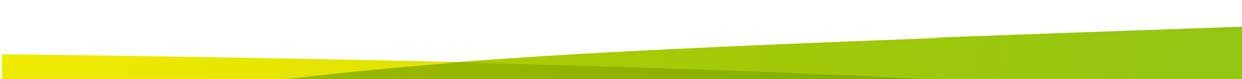 360 日志审计系统产品白皮书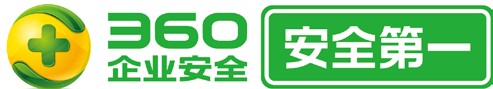 	文档信息目	录1	产品概述为了不断应对新的安全挑战，企业和组织先后部署了防病毒系统、防火墙、入侵检测系 统、漏洞扫描系统、UTM，等等。这些安全系统都仅仅防堵来自某个方面的安全威胁，形 成了一个个安全防御孤岛，无法产生协同效应。更为严重地，这些复杂的 IT 资源及其安全 防御设施在运行过程中不断产生大量的安全日志和事件，安全管理人员面对这些数量巨大、 彼此割裂的安全信息，操作着各种产品自身的控制台界面和告警窗口，显得束手无策，工作 效率极低，难以发现真正的安全隐患。另一方面，企业和组织日益迫切的信息系统审计和内控、以及不断增强的业务持续性需 求，也对当前日志审计提出了严峻的挑战。国家信息系统等级保护制度的出台，明确要求二 级以上的信息系统必须对网络、主机和应用进行安全审计。《中华人民共和国网络安全法》 已于 2017 年 6 月 1 日起正式实施。网络安全法正式施行，在网络安全历史上具有里程碑意 义，对安全审计提出了新的要求。企业和组织迫切需要一个全面的、面向企业和组织 IT 资源（信息系统保护环境）的、 集中的安全审计平台及其系统，这个系统能够收集来自企业和组织 IT 资源中各种设备和应 用的安全日志，并进行存储、审计、分析、报警、响应和报告。网神借助在安全领域的长期 经验积累，结合中国信息安全领域的特殊性，自主研制出了面向中国客户的日志收集与分析 系统，360 日志审计系统，真正满足了客户的安全审计需求, 专门为政府、公安、金融、教 育、能源、军工、医疗、大中小型企业等用户提供符合国家等保、分保以及各种行业的法律 法规要求的合规性审计产品。360 日志审计系统作为一个统一日志监控与审计平台，能够实时不间断地将企业和组织 中来自不同厂商的安全设备、网络设备、主机、操作系统、数据库系统、用户业务系统的日 志、警报等信息汇集到审计中心，实现全网综合安全审计。能够实时地对采集到的不同类型 的信息进行归一化和实时关联分析，通过统一的控制台界面进行实时、可视化的呈现，协助 安全管理人员迅速准确地识别安全事故，消除了管理员在多个控制台之间来回切换的烦恼， 同时提高工作效率。为客户提供了丰富的报表模板，使得用户能够从各个角度对企业和组织 的安全状况进行审计，并自动、定期地产生报表。用户也能够自定义报表。2.1  高效的日志采集360 日志审计系统将企业和组织的 IT 资源环境中部署的各类网络或安全设备、安全系 统、主机操作系统、数据库以及各种应用系统的日志、事件、告警全部汇集起来，使得用户 通过单一的管理控制台对 IT 环境的安全信息（日志）进行统一监控。具有海量日志接收和 存储的能力。2.2  智能的事件关联分析360 日志审计系统独有的基于安全监测、告警和响应技术（Security Monitor, Alert and Response Technology，简称 SMARTTM）的事件关联分析引擎。在关联规则的驱动下， SMARTTM 事件关联分析引擎能够进行多种方式的事件关联，包括统计关联、时序关联、 单事件关联、多事件关联、递归关联，等等。具有领先的事件关联分析核心技术，申请了 4 项专利技术，拥有完全自主知识产权。2.3  可视化的日志分析统计事件可视化（Event Visualization）是指日志审计系统以图形化的方式将归一化和关联分 析后的事件及其事件之间的关系形象展示出来的过程，反映出大量事件之间的相互作用关系。 事件可视化是实时的，将安全管理和运维人员从繁重的事件查看工作中解脱出来，及时直观 地进行事件调查，发现安全威胁。具备强大的事件可视化能力，变用户日常安全管理的认知 为感知。2.4  合规性审计报表报告内控与合规性审计越来越受到企业和相关监管部门的重视，法规遵从、企业内控成为 IT 业界的热点话题和发展趋势，通过对用户网络环境中安全设备、网络设备、主机、操作 系统、数据库系统、用户业务系统等日志进行全面分析与审计，集成各种合规性关键控制点 需求，建立基于日志与行为分析的合规性安全审计平台，为用户提供合规性审计报表报告， 充分满足各项标准、法规（萨班斯法案、等保要求、分保要求）的合规性控制需求，降低合 规性成本。3.1  日志资产管理按照日志资产重要程度和管理域的方式组织日志资产，提供便捷的添加、修改、删除、 查询与统计功能，支持日志资产信息的批量导入和导出，便于安全管理和系统管理人员能方 便地查找所需日志资产的信息，并对资产进行关键度赋值。3.2  日志采集支持对各类网络设备、安全设备、操作系统、数据库、应用系统的日志、事件、告警信 息进行全面的日志采集。处理的结果分享给网内其它控制中心和终端，以提高全网的安全防 护能力，完成对一次攻击及其报警的闭环防御流程。3.3  事件归一化日志收集后进行字段和安全等级的归一化处理，收集并归一化后的日志并保留原始日志， 方便用户对关键日志快速定位。系统应提供灵活简单的归一化方式 , 对系统默认没有支持 的日志只需修改配置文件即可支持 , 不需修改系统程序。3.4  日志实时监视系统提供实时的日志滚动显示和查询，可自定义实时监视的日志内容，可查看实时日志 详细信息，可通过雷达图等直观显示目前日志量，可以控制日志对管理员账号的可见性管理， 在实时监视日志上可悬浮提示资产和常用端口信息。3.5  日志实时分析和统计可对收集的日志进行分类实时分析和统计，从而快速识别安全事故。分析统计结果支持 柱图、饼图、曲线图等形式并自动实时刷新。3.6  关联分析可对不同类型设备的日志之间进行关联分析，支持递归关联，统计关联，时序关联，这 几种关联方式能同时应用于一个关联分析规则。3.7  告警和响应管理通过关联分析，对于发现的严重事件可以进行自动告警，告警内容支持用户自定义字段。 告警方式包括邮件、短信、SNMP Trap、Syslog 等。3.8  统计报表提供丰富的报表管理功能，预定义了针对各类服务器、网络设备、防火墙、入侵检测系 统、防病毒系统、终端安全管理系统、数据库、策略变更、流量，设备事件趋势以及总体报 表，满足等保等其他合规性要求，提供自定义报表，用户可根据自身需要进行定制。3.9  日志备份归档支持按照日志存储周期进行备份，当磁盘空间日志存储量达到一定百分比时可设定为删 除磁盘中的历史日志，并进行告警；手动备份和恢复时，可以显示恢复和备份的进度。文档名称 360 日志审计系统产品白皮书 360 日志审计系统产品白皮书 360 日志审计系统产品白皮书 扩散范围 销售/售前/用户 文档版本号 V18.12.1 作者 朱保建 日期 初审人 复审人 修订人 张炜 